GUVERNUL ROMÂNIEI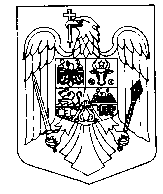 ORDONANȚĂ DE URGENȚĂprivind unele măsuri fiscal-bugetare, prorogarea unor termene, precum și pentru modificarea și completarea unor acte normative	Având în vedere obligaţia Guvernului de a conduce politica fiscal-bugetară în mod prudent pentru a gestiona resursele şi obligaţiile bugetare, precum şi riscurile fiscale de o manieră care să asigure sustenabilitatea poziţiei fiscale pe termen mediu şi lung, precum şi predictibilitatea politicii fiscal-bugetare pe termen mediu, în scopul menţinerii stabilităţii macroeconomice,    	ținând cont că în iunie 2021 Consiliul Uniunii Europene a emis o recomandare României pentru a pune capăt situației de deficit excesiv până cel târziu în 2024, stabilind țintele de deficit ESA la 8,0% din PIB pentru 2021, 6,2% din PIB pentru 2022, 4,4% din PIB pentru 2023 și 2,9% din PIB pentru 2024,    	având în vedere că planificarea bugetară în vigoare pentru anul 2023 și pe termen mediu respectă recomandarea instituțiilor Uniunii Europene în ceea ce privește traiectoria de ajustare a deficitului bugetar în vederea ieșirii de sub incidența procedurii aplicabile deficitelor excesive în anul 2024,	luând în considerare că obiectivul construcției bugetare pe anul 2023 și perspectiva anilor 2024-2025 îl reprezintă realizarea graduală a consolidării fiscale prin măsuri care să permită atingerea țintei de deficit prevăzute de regulamentele europene până în anul 2024,	având în vedere că menținerea angajamentului de consolidare fiscală în perioada următoare reprezintă totodată o condiție pentru absorbția fondurilor europene din cadrul Mecanismului de redresare și reziliență,	luând în considerare evoluția veniturilor și cheltuielilor bugetare în primul trimestru al exercițiului bugetar,	pentru asigurarea sursei de finanțare a măsurilor adoptate de Guvern pentru sprijinul mediului economic și al protecției categoriilor vulnerabile, concomitent cu respectarea angajamentelor asumate în ce privește încadrarea în ținta de deficit, 	ținând cont de previziunile economice de iarnă ale Comisiei Europene pentru România privind creșterea economică, respectiv 2,5% în 2023 și 3% în 2024,	ţinând cont de concluziile prezentate în cel mai recent raport al Fondului Monetar Internaţional, prin care a revizuit semnificativ, în sens negativ, estimările privind creşterea economiei româneşti în acest an, de la 3,1% cât estima în toamnă, la 2,4%, avertizând, totodată, că economia globală a ajuns la „un moment extrem de incert” iar redresarea va fi dificilă,	În considerarea faptului că aceste elemente vizează un interes public și constituie o situație extraordinară a cărei reglementare nu poate fi amânată,în temeiul art. 115 alin. (4) din Constituţia României, republicată,Guvernul României adoptă prezenta ordonanță de urgență.  	Art. I - (1) Prin derogare de la prevederile art. 49 alin. (4) din Legea nr. 500/2002 privind finanțele publice, cu modificările şi completările ulterioare, în anul 2023, începând cu luna următoare intrării în vigoare a prezentei ordonanțe de urgență, Guvernul aprobă lunar, prin Memorandum, până la finele lunii în curs pentru luna următoare, limite lunare de credite de angajament și credite bugetare, pentru ordonatorii principali de credite finanţaţi integral de la bugetul de stat, bugetul asigurărilor sociale de stat și bugetele fondurilor speciale, în cadrul cărora ordonatorii principali de credite încheie angajamente legale respectiv deschid şi repartizează credite bugetare pentru bugetul propriu şi pentru instituţiile publice subordonate.          	(2) Prin excepție de la alin.(1) nu se aprobă limite lunare de credite de angajament și credite bugetare pentru : dobânzi, proiecte cu finanțare din fonduri externe nerambursabile, proiecte cu finanțare din Planul național de redresare și reziliență, împrumuturi și rambursări de credite, transferuri de echilibrare către bugetele de asigurări sociale.	(3) Se autorizează ministrul finanţelor să aprobe modificarea limitelor unor ordonatori principali de credite stabilite potrivit alin. (1)  ca urmare:	a) utilizării, în condiţiile legii, a fondurilor la dispoziţia Guvernului.	b) a utilizării mecanismului de asigurare a fondurilor necesare pentru compensarea facturilor la energie și gaze naturale, reglementat de art. 15 din Ordonanța de urgență a Guvernului nr. 27/2022 privind măsurile aplicabile clienților finali din piața de energie electrică și gaze naturale în perioada 1 aprilie 2022 - 31 martie 2023, precum și pentru modificarea și completarea unor acte normative din domeniul energiei, cu modificările și completările ulterioare.	c) utilizării sumelor primite prin donații și sponsorizări, conform art. 63 din Legea nr. 500/2002, cu modificările și completările ulterioare.	 Art. II – (1) Conducătorii autorităților și instituțiilor publice, indiferent de modul de finanțare și subordonare, au obligația de a dispune măsurile necesare în vederea reducerii cu 10% a cheltuielilor aprobate pe anul 2023 la titlul ”Bunuri și servicii”, exclusiv sumele nerepartizate în conformitate cu prevederile art. 21 alin. (5) din Legea nr. 500/2002, cu modificările și completările ulterioare.	(2) În cazuri temeinic justificate, ordonatorul principal de credite poate aproba ordonatorilor secundari și/sau terțiari de credite din subordine depășirea nivelului prevăzut la alin. (1), situație în care respectarea condiționalității prevăzute la alin. (1) se urmărește cumulat la nivel de ordonator principal de credite, pentru fiecare sursă de finanțare în parte.	(3) Prevederile alin. (1) nu se aplică pentru cheltuielile cu medicamentele și materialele sanitare, cu serviciile medicale, pentru cheltuielile cu acțiuni și programe de sănătate, precum și în cazul cheltuielilor aferente unităților de învățământ preuniversitar și universitar.	Art. III – (1) În anul 2023, începând cu data intrării în vigoare a prezentei ordonanțe de urgență, autorităților și instituțiilor publice, indiferent de modul de finanțare și subordonare, inclusiv activităților finanțate integral din venituri proprii înființate pe lângă acestea, li se interzice achiziționarea, preluarea în leasing sau închirierea de:    	a) autoturisme, astfel cum sunt acestea definite la  art. 3 pct. 2 din Ordonanța de urgență a Guvernului nr. 27/2011 privind transporturile rutiere, cu modificările și completările ulterioare;    	b) mobilier și aparatură birotică, așa cum sunt prevăzute la subgrupele 3.1. "Mobilier" și 3.2. "Aparatură birotică" din cadrul grupei 3 "Mobilier, aparatură birotică, sisteme de protecție a valorilor umane și materiale și alte active corporale" din Hotărârea Guvernului nr. 2.139/2004 pentru aprobarea Catalogului privind clasificarea și duratele normale de funcționare a mijloacelor fixe, cu modificările ulterioare, precum și obiecte de inventar de natura acestora, în scopul dotării spațiilor cu destinația de birou.	(2) Asigurarea necesităților de bunuri prevăzute la alin. (1) se va putea face numai prin redistribuiri din cadrul aceleiași instituții sau de la alte instituții publice.    	(3) Fac excepție de la prevederile alin. (1) și (2):    	a) autoritățile și instituțiile publice nou-înființate după data intrării în vigoare a prezentei ordonanțe de urgență, numai în primul an de funcționare, dacă acestea nu provin din restructurarea și/sau reorganizarea altor instituții publice, deja existente;    	b) obiectivele de investiții cu punere în funcțiune după data intrării în vigoare a prezentei ordonanțe de urgență;  	c) achiziţiile efectuate în cadrul proiectelor finanțate din fonduri externe nerambursabile și proiectelor cu finanțare din Planul național de redresare și reziliență;	d) autoturismele a căror achiziție se realizează în cadrul Programului privind reducerea emisiilor de gaze cu efect de seră în transporturi prin promovarea vehiculelor de transport rutier nepoluante din punct de vedere energetic, finanțat din Fondul pentru mediu precum și în cadrul Programului de stimulare a înoirii Parcului auto național 2020-2024, potrivit Ordonanței de urgență a Guvernului nr. 196/2005 privind Fondul pentru mediu, aprobată cu modificări și completări prin Legea nr. 105/2006, cu modificările și completările ulterioare.	(4) Achizițiile publice aflate în curs de desfășurare la data intrării în vigoare a prezentei ordonanțe de urgență se vor definitiva pe baza prevederilor legale în vigoare la data inițierii procedurilor respective, numai în condițiile în care autoritatea contractantă a transmis deja, până la intrarea în vigoare a prezentei ordonanțe de urgență, spre publicare anunțul sau invitația de participare.	Art. IV -  (1) În anul 2023, începând cu data intrării în vigoare a prezentei ordonanțe de urgență, se suspendă ocuparea prin concurs sau examen a posturilor vacante sau temporar vacante, cu excepţia posturilor unice din:    	a) instituţiile şi autorităţile publice, astfel cum sunt definite la art. 2 alin. (1) pct. 30 din Legea nr. 500/2002 privind finanţele publice, cu modificările şi completările ulterioare;    	b) instituţiile publice locale, astfel cum sunt definite la art. 2 alin. (1) pct. 39 din Legea nr. 273/2006 privind finanţele publice locale, cu modificările şi completările ulterioare.    	(2) În sensul prezentei ordonanţe de urgenţă, prin post unic se înţelege:    	a) acel post ale cărui atribuţii, prin conţinutul şi natura lor, sau responsabilităţii stabilite nu se regăsesc într-o altă structură organizatorică;    	b) un post dintre cele aflate în structura în care există numai posturi vacante.	(3) Prin excepție de la prevederile alin. (1), proiectul-pilot al concursului pentru ocuparea unor funcții publice vacante aflat în desfășurare, se derulează în continuare, în condițiile prevăzute la art. 619 și în anexa nr. 9 la Ordonanța de urgență a Guvernului             nr. 57/2019 privind Codul administrativ, cu modificările și completările ulterioare.”	(4) Prin excepţie de la prevederile alin. (1), în cazuri temeinic justificate, prin memorandum aprobat în şedinţa Guvernului se poate aproba organizarea de concursuri sau examene pentru ocuparea posturilor vacante sau temporar vacante din instituţiile şi autorităţile publice prevăzute la alin. (1) lit. a), cu justificarea necesităţii şi cu încadrarea în cheltuielile de personal aprobate cu această destinaţie în buget, respectiv prin memorandum aprobat în şedinţa Guvernului, iniţiat de Ministerul Dezvoltării, Lucrărilor Publice şi Administraţiei, pentru ocuparea posturilor vacante sau temporar vacante din instituţiile publice locale prevăzute la alin. (1) lit. b).	(5) Pentru posturile pentru care s-a afișat selecția dosarelor anterior intrării în vigoare a prezentei ordonanțe de urgență, se pot continua procedurile de ocupare a acestora, conform prevederilor în vigoare la acea dată.           (6) În termen de 2 zile lucrătoare de la data intrării în vigoare a prezentei ordonanțe de urgență, autoritățile și instituțiile publice au obligația să publice pe site-ul propriu un anunț cu privire la posturile care îndeplinesc cerințele prevăzute la alin. (5) și pentru care procedura de ocupare poate continua.           (7) Concursurile organizate și desfășurate cu nerespectarea prevederilor alin. (2) și alin. (4)–(6) sunt nule de drept. Nulitatea se constată de instanța competentă, în condițiile legii.	(8) Prin derogare de la prevederile art. 506 alin. (8) din Ordonanța de urgență a Guvernului nr. 57/2019, cu modificările și completările ulterioare, pe perioada aplicării măsurii prevăzute la alin. (1), transferul la cerere se face la solicitarea funcționarului public, cu aprobarea conducătorului autorității sau instituției publice în care urmează să își desfășoare activitatea funcționarul public, precum și a conducătorului autorității sau instituției publice în care își desfășoară activitatea funcționarul public.	(9) Autoritatea sau instituţia publică în cadrul căreia s-a aprobat transferul la cerere al funcţionarului public înştiinţează cu celeritate autoritatea sau instituţia publică în cadrul căreia îşi desfăşoară activitatea funcţionarul public despre aprobarea cererii de transfer.  	(10) Conducătorul autorităţii sau instituţiei publice de la care se transferă funcţionarul public are obligaţia să emită actul administrativ de modificare a raporturilor de serviciu sau, în situaţia în care este afectată derularea corespunzătoare a activităţii la nivelul structurii în care este încadrat funcţionarul public, să comunice refuzul motivat al transferului la cerere, în termen de 5 zile lucrătoare de la primirea înştiinţării prevăzute la alin. (9). Transferul la cerere operează de la data modificării raportului de serviciu, stabilită prin actul administrativ emis de conducătorul autorităţii sau instituţiei publice de la care se transferă funcţionarul public şi care nu poate depăşi 30 de zile calendaristice de la data emiterii actului administrativ.  	(11) Cererile de transfer depuse anterior intrării în vigoare a prezentei ordonanţe de urgenţă se soluţionează potrivit prevederilor în vigoare la data depunerii cererii de transfer de către funcţionarul public.”  	Art. V – Articolului 14 din Legea-cadru nr.153/2017 privind salarizarea personalului plătit din fonduri publice, cu modificările și completările ulterioare se modifică și completează după cum urmează:Alineatul (1) se modifică și va avea următorul cuprins:”(1) Personalul care deţine titlul ştiinţific de doctor beneficiază de o indemnizaţie pentru titlul ştiinţific de doctor în cuantum de 50% din nivelul salariului de bază minim brut pe ţară garantat în plată, care se acordă lunar numai dacă îşi desfăşoară activitatea în domeniul pentru care deţine titlul și dacă are prevăzute în fișa postului un set de atribuții obiective și cuantificabile care să permită verificarea lunară a modului în care activitatea acestuia este valorificată în mod suplimentar. Cuantumul salarial al acestei indemnizaţii nu se ia în calcul la determinarea limitei sporurilor, compensaţiilor, primelor, premiilor şi indemnizaţiilor prevăzută la art. 25.”După alineatul (1) se introduce un nou alineat, alin. (1^1), cu următorul cuprins:	”(1^1) Condiționalitatea de introducere în fișa postului a unui set de atribuții obiective și cuantificabile care să permită verificarea lunară a modului în care activitatea personalului care deţine titlul ştiinţific de doctor este valorificată în mod suplimentar, prevăzută la alin. (1), nu se aplică pentru categoriile de personal pentru care, potrivit legislației în vigoare, deținerea titlului științific de doctor reprezintă condiție pentru ocuparea postului.”	Art. VI – (1) În termen de 30 de zile de la data intrării în vigoare a prezentei ordonanțe de urgență,  conducătorii autorităților și instituțiilor publice, indiferent de modul de finanțare și subordonare, au obligația de a dispune modificarea fișelor de post, în condițiile art.V.	(2) Cuantumul indemnizației pentru titlul științific de doctor se menţine la nivelul cuantumului acordat pentru luna decembrie 2022	Art. VII – Prin derogare de la prevederile art. 23 alin. (1) din Legea responsabilității fiscal-bugetare nr. 69/2010, republicată, și ale art. 21 alin. (7) din Legea nr. 500/2002, cu modificările și completările ulterioare, în anul 2023, creditele de angajament și creditele bugetare reținute, în proporție de 10% în bugetul de stat, în bugetul asigurărilor sociale de stat și bugetul asigurărilor pentru șomaj se anulează cu ocazia primei rectificări bugetare, cheltuielilor de investiții, a cheltuielilor cu stocurile rezervă de stat și de mobilizare și cheltuielilor aferente despăgubirilor civile.	Art. VIII - Prin derogare de la prevederile art. 47 alin. (9) și (10) din Legea nr. 500/2002, cu modificările și completările ulterioare, în anul 2023, începând cu data intrării în vigoare a prezentei ordonanțe de urgență, se autorizează ordonatorii principali de credite să efectueze virări de credite bugetare și credite de angajament între programe pe tot parcursul anului, peste limita prevăzută, cu încadrarea în prevederile bugetare aprobate, cu modificarea corespunzătoare a anexei nr. 3/xx/27 "Fișa programului bugetar".  	Art. IX - Articolul 11 din Legea nr. 133/2019 pentru înființarea Agenției pentru Calitatea și Marketingul Produselor Agroalimentare, publicată în Monitorul Oficial al României, Partea I, nr. 576 din 15 iulie 2019, se modifică și va avea următorul cuprins:    "ART. 11    Prezenta lege intră în vigoare la 1 ianuarie 2024."  	Art. X  - În anul 2023, începând cu data intrării în vigoare a prezentei ordonanțe de urgență, prin derogare de la prevederile art. 374 alin. (5) și (7) ale din Ordonanța de urgență a Guvernului nr. 57/2019 privind Codul administrativ, cu modificările și completările ulterioare, persoanele și durata activității desfășurate în regim de telemuncă se stabilesc de către conducătorii autorităților și instituțiilor publice, indiferent de modul de finanțare și subordonare.Art. XI. - (1) În cursul anului 2023, începând cu data intrării în vigoare a prezentei ordonanțe de urgență, în situația în care fondurile asigurate din contul de disponibil prevăzut la art. 15 alin. (6) din Ordonanța de urgență a Guvernului nr. 27/2022 privind măsurile aplicabile clienţilor finali din piaţa de energie electrică şi gaze naturale în perioada 1 aprilie 2022 - 31 martie 2023, precum şi pentru modificarea şi completarea unor acte normative din domeniul energiei, cu modificările și completările ulterioare, nu asigură plata integrală a cererilor de decontări transmise conform prevederilor legale în vigoare, Ministerul Muncii și Solidarității Sociale și Ministerul Energiei, pot aloca, din bugetul propriu, fonduri pentru plata acestora.	(2) În aplicarea prevederilor alin. (1), prin derogare de la prevederile art. 47 alin. (8), (9) şi (10) din Legea nr. 500/2002, cu modificările şi completările ulterioare, în anul 2023, începând cu data intrării în vigoare a prezentei ordonanțe de urgență, se autorizează Ministerul Energiei și Ministerul Muncii și Solidarității Sociale, să efectueze virări de credite bugetare şi credite de angajament, în cadrul capitolului bugetar, între capitole bugetare şi între programe, peste limitele prevăzute, cu încadrarea în prevederile bugetare aprobate, în vederea asigurării fondurilor necesare prevăzute la art. 7 și art. 7^1 din Ordonanța de urgență a Guvernului nr. 27/2022 privind măsurile aplicabile clienţilor finali din piaţa de energie electrică şi gaze naturale în perioada 1 aprilie 2022 - 31 martie 2023, precum şi pentru modificarea şi completarea unor acte normative din domeniul energiei, cu modificările și completările ulterioare.	Art. XII – Alineatul (1) al articolului III din Ordonanţa de urgenţă a Guvernului nr. 16/2021 pentru modificarea şi completarea Ordonanţei de urgenţă a Guvernului nr. 110/2017 privind Programul de susţinere a întreprinderilor mici şi mijlocii şi a întreprinderilor mici cu capitalizare de piaţă medie - IMM INVEST ROMÂNIA, precum şi pentru modificarea şi completarea Schemei de ajutor de stat pentru susţinerea activităţii IMM-urilor în contextul crizei economice generate de pandemia COVID-19, aprobată prin art. II din Ordonanţa de urgenţă a Guvernului nr. 42/2020, publicată în Monitorul Oficial al României, Partea I, nr. 252 din 12 martie 2021, cu modificările ulterioare, se modifică şi va avea următorul cuprins:	"(1) Începând cu data intrării în vigoare a prezentei ordonanţe de urgenţă şi până la data de 30 iunie 2022, acordarea grantului se realizează conform Schemei de ajutor de stat prevăzută la art. II din Ordonanţa de urgenţă a Guvernului nr. 42/2020 pentru modificarea şi completarea Ordonanţei de urgenţă a Guvernului nr. 110/2017 privind Programul de susţinere a întreprinderilor mici şi mijlocii - IMM INVEST ROMÂNIA, precum şi pentru aprobarea Schemei de ajutor de stat pentru susţinerea activităţii IMM-urilor în contextul crizei economice generate de pandemia COVID-19, aprobată cu modificări şi completări prin Legea nr. 75/2020, cu modificările şi completările ulterioare. Perioada în care se poate efectua plata grantului este cuprinsă între data intrării în vigoare a prevederilor prezentei ordonanţe de urgenţă şi data de 31 decembrie 2023, inclusiv.”	Art. XIII - (1) Pentru o perioadă de 24 luni de la data intrării în vigoare a prezentei ordonanțe de urgență, autoritățile contractante care atribuie contracte de achiziție publică ce au ca obiect produse agroalimentare aplică criteriul de atribuire cel mai bun raport calitate-preț, în conformitate cu prevederile art. 187 alin. (3) lit. a) din Legea nr. 98/2016 privind achizițiile publice, cu modificările și completările ulterioare.	(2) Ponderea stabilită privind calitatea va fi de 60% din punctajul total și este compusă din: 30% pentru factorul de evaluare „lanțul de aprovizionare” și 30% pentru realizarea unei etape de producție în regiunea de dezvoltare, așa cum este prevăzută de prevederile Legii nr. 315/2004 privind dezvoltarea regională în România, unde își are sediul autoritatea contractantă.	 (3) În sensul prezentului articol, prin „lanțul de aprovizionare” se înțelege circuitul de aprovizionare care implică un număr de operatori economici implicați în producerea, fabricarea și comercializarea produselor care fac obiectul achizițiilor prevăzute la alin. (1). 	(4) În scopul asigurării unei eficiențe calitative a produselor agroalimentare achiziționate de autoritățile contractante, algoritmul de calcul al punctajului aferent factorului de evaluare „lanțul de aprovizionare” va fi unul de tip invers proporțional, respectiv un număr mai mic de operatori economici implicați în lanțul de aprovizionare va fi primi un punctaj mai mare. 	(5) Operatorii economici au obligația de a deține autorizație/înregistrare sanitară veterinară și pentru siguranța alimentelor care figurează în registrele de evidență a unităților autorizate/înregistrate gestionate de către autoritatea competentă și de a respecta legislația privind trasabilitatea produselor agroalimentare. 	Art. XIV– (1) În anul 2023, începând cu data intrării în vigoare a prezentei ordonanțe de urgență, personalul din cadrul autorităților și instituțiilor publice, indiferent de modul de subordonare și de finanțare, pot deține calitatea de membru al consiliului de administrație și/ sau de membru al consiliului de supraveghere la maxim două  întreprinderi publice sau în organele de conducere ale altor entități deținute de stat sau de unitățile administrativ-teritoriale al cărui sediu se află pe teritoriul României.	(2) În termen de 30 de zile de la intrarea în vigoare a prezentei ordonanțe sau de la data numirii, după caz, persoanele prevăzute la alin. (1), numite ca membri în mai multe consilii de administrație și/ sau de supraveghere la întreprinderile publice sau în organele de conducere ale altor entități deținute de stat sau de unitățile administrativ-teritoriale își vor exercita opțiunea.    	(3) În situația în care persoanele prevăzute la alin. (1), nu își exercită dreptul de opțiune în termenul prevăzut la alin. (2), acestea își pierd de drept calitatea de membru din toate consiliile de administrație și/ sau de supraveghere ale întreprinderilor publice sau în organele de conducere ale altor entități deținute de stat sau de unitățile administrativ-teritoriale.Art. XV – (1) Prevederile  art. III se aplică și operatorilor economici prevăzuți la art. 1 din Ordonanța Guvernului nr. 26/2013 privind întărirea disciplinei financiare la nivelul unor operatori economici la care statul sau unitățile administrativ-teritoriale sunt acționari unici ori majoritari sau dețin direct ori indirect o participație majoritară, cu modificările și completările ulterioare. (2) Interdicția prevăzută la art. III nu se aplică operatorilor economici prevăzuți la alin. (1) care achiziționează bunurile respective în vederea realizării activităților specifice obiectului de activitate.  	Art. XVI - De la data intrării în vigoare a dispozițiilor prezentei ordonanțe de urgență, Guvernul poate adopta proiecte de acte normative/documente de politici publice a căror aplicare atrage micşorarea veniturilor sau majorarea cheltuielilor aprobate prin buget, doar dacă acestea sunt însoțite de fișa financiară întocmită conform art. 15 din Legea nr. 500/2002, cu modificările și completările ulterioare și art. 15 sau art. 21, după caz, din Legea nr. 69/2010, republicată, cu modificările și completările ulterioare, precum și de declarația conform căreia majorarea de cheltuială este compatibilă cu obiectivele și prioritățile strategice specificate în strategia fiscal-bugetară, cu legea bugetară anuală și cu plafoanele de cheltuieli prezentate în strategia fiscal-bugetară.	Art. XVII - În anul 2023, începând cu data intrării în vigoare a prezentei ordonanțe de urgență, sumele prevăzute în bugetele ordonatorilor principali de credite ai bugetului de stat, ce se repartizează, în condițiile legii, entităților de drept privat aflate în subordinea, coordonarea sau autoritatea instituțiilor publice, se vor utiliza cu prioritate pentru plata obligațiilor către bugetul general consolidat.	Art. XVIII – (1)Termenul prevăzut la art. 142 alin. (10)  din Legea nr. 304/2022 privind organizarea judiciară se prelungește până la data de 31.12.2023.	(2) În interiorul termenului prevăzut la alin. (1), Înalta Curte de Casaţie şi Justiţie, ÎCCJ are obligația de a derula și a încheia procesul de dobândire a deplinei capacități instituționale în calitatea sa de ordonator principal de credite, va lua toate măsurile în vederea dobândirii deplinei capacități instituționale necesare preluării și gestionării bugetului prevăzut la art. 142 alin. (2) din Legea nr. 304/2022.	Art. XIX – Ordonanța de urgență a Guvernului nr. 57/2019 privind Codul administrativ, cu modificările și completările ulterioare, se modifică și completează după cum urmează:	I. La articolul 546, literele a) - h) se modifică și vor avea următorul cuprins:	”Art. 546 - Numărul de posturi din cadrul cabinetului şi cancelariei    Numărul maxim de posturi din cadrul cabinetului, respectiv cancelariei este:    	a) 9 posturi pentru cabinetul prim-ministrului;   	b) 6 posturi pentru cabinetul viceprim-ministrului cu portofoliu, ministrului de stat;    	c) 4 posturi pentru cabinetul viceprim-ministrului fără portofoliu;    	d) 4 posturi pentru cabinetul ministrului, secretarului general al Guvernului şi şefului Cancelariei Prim-Ministrului;    	e) 4 posturi pentru cabinetul ministrului delegat;    	f) 2 posturi pentru cabinetul secretarului general adjunct al Guvernului, secretarului de stat şi asimilatului acestuia din cadrul ministerelor şi aparatului de lucru al Guvernului şi consilierului de stat;    	g) 2 posturi pentru cabinetul conducătorului de organ de specialitate al administraţiei publice centrale, cu rang de secretar de stat;    	h) 1 post pentru cabinetul subsecretarului de stat şi asimilatului acestuia din cadrul aparatului de lucru al Guvernului din cadrul ministerelor şi al celorlalte organe de specialitate ale administraţiei publice centrale;”    	II. La articolul 548, alineatul (2), după litera c), se introduce o nouă literă, lit. d), cu următorul cuprins:  	”d) la solicitarea demnitarului sau ca urmare a unor modificări legislative”.	Art. XX – Încadrarea în numărul de posturi prevăzut la art. 546 din Ordonanța de urgență a Guvernului nr. 57/2019, cu modificările și completările ulterioare, astfel cum este modificat prin prezenta ordonanță de urgență, se realizează cu respectarea prevederilor Legii nr. 53/2003 - Codul muncii, cu modificările şi completările ulterioare. 